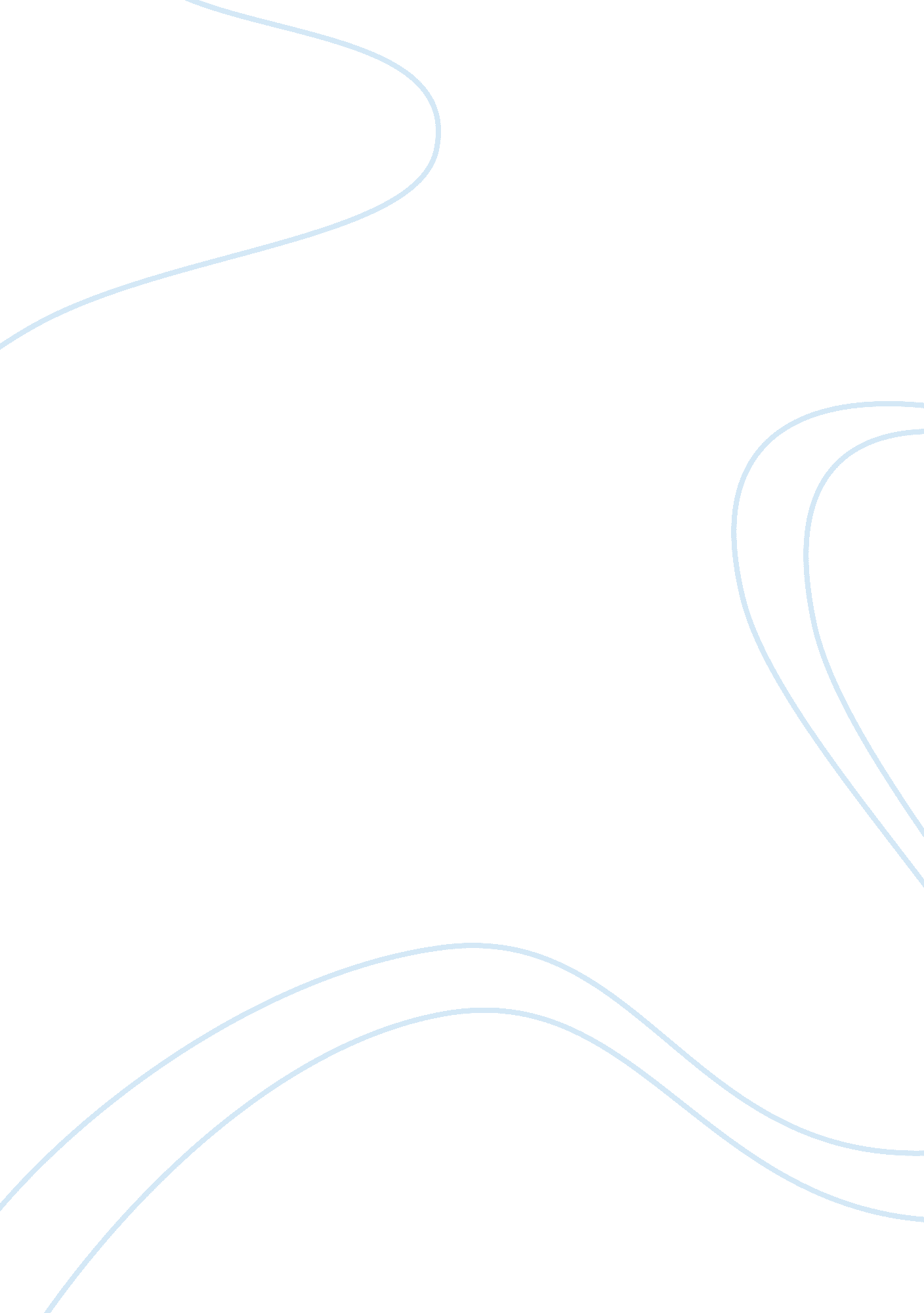 Adolf hitler psychology essay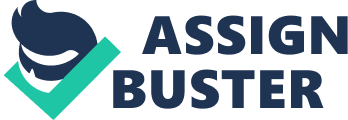 * * Occupation: Dictator of Germany * Born: April 20, 1889 in Braunau am Inn, Austria–Hungary * Died: April 30 1945 in Berlin, Germany * Best known for: Starting World War II and the HolocaustBiography: Adolf Hitler was the leader of Germany from 1933 to 1945. He was leader of the Nazi party and became a powerful dictator. Hitler started World War II by invading Poland and then invading many other European countries. He is also known for wanting to exterminate the Jewish people in the Holocaust. Where did Hitler grow up? Adolf was born on April 20, 1899 in a city named Braunau am Inn in the country of Austria. His family moved around some, living a short while in Germany and then back to Austria. Hitler did not have a happy childhood. Both his parents died fairly young and many of his brothers and sisters died as well. Adolf did not do well in school. He was expelled from a couple of schools before he moved to Venice, Italy to pursue his dream of becoming an artist. While living in Venice, Hitler found that he did not have much artistic talent and he soon became very poor. He would later move to Munich, Germany in hopes of becoming an architect. Soldier in World War I When World War I began, Hitler joined the German army. Adolf was awarded twice with the Iron Cross for bravery. It was during World War I that Hitler became a strong German patriot and also came to love war. Rise in Power After the war, Hitler entered politics. Many Germans were upset that they had lost the war. They were also not happy with the Treaty of Versailles, which not only blamed the war on Germany, but took land from Germany. At the same time, Germany was in an economic depression. Many people were poor. Between the depression and the Treaty of Versailles, the time was ripe for Hitler to rise to power. Hitler(right) idolized and copied Mussolini(left)Once entering politics, Hitler discovered that he was gifted in giving speeches. His speeches were powerful and people believed… 